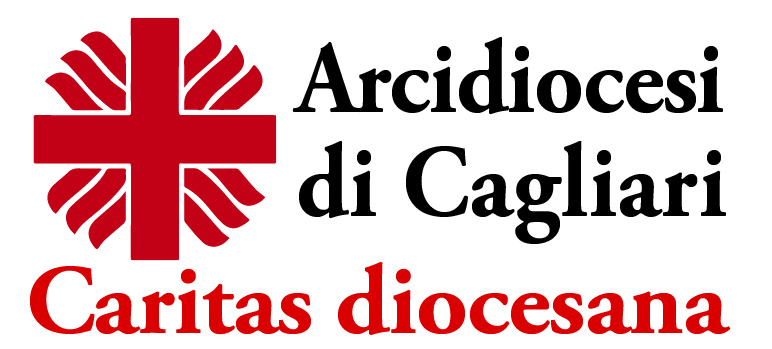 Oggetto: disponibilità all’accoglienza di profughi provenienti dall’UcrainaIl sottoscritto ____________________________________________________________________________________________in qualità di:⊙ privato cittadino;⊙ presidente associazione ____________________________________________________________________________;⊙ parroco della parrocchia ___________________________________________________________________________;⊙ istituto religioso ____________________________________________________________________________________;dichiara di dare la propria disponibilità ad accogliere numero ____________ profughi ucraini⊙ minore non accompagnato⊙ famiglia⊙ adulti singolipresso l’abitazione / struttura / centro, ubicato nel comune di ____________________________________ in Via – Piazza __________________________________________________________________________________________.Breve descrizione di chi accoglie:________________________________________________________________________________________________________________________________________________________________________________________________________________________________________________________________________________________________________________________________________________________________________________________________________________________________________________________________________________________________________________________________________________________________________________________________________________________________________________________________________________________________________________________________________________________________________________________________________________________________________________________________________________________________________________________________________________________________________________________________________________________________________________________________________________________________________________________Cellulare: ___________________________ Email: _____________________________________________________________Inviare il modulo compilato a: emergenzaucraina@caritascagliari.it 